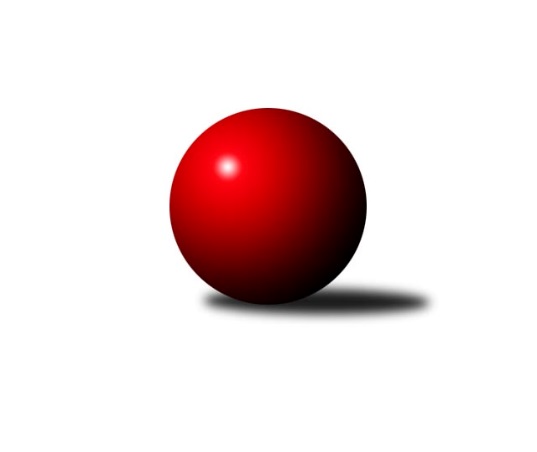 Č.4Ročník 2011/2012	8.10.2011Nejlepšího výkonu v tomto kole: 3612 dosáhlo družstvo: TJ Sokol Husovice1. KLM 2011/2012Výsledky 4. kolaSouhrnný přehled výsledků:KK Slavoj Praha	- KK PSJ Jihlava	7:1	3470:3274	17.0:7.0	8.10.TJ Sokol KARE Luhačovice ˝B˝	- KK Konstruktiva Praha 	6:2	3456:3337	15.5:8.5	8.10.TJ Spartak Přerov˝A˝	- TJ Centropen Dačice	5:3	3371:3362	13.0:11.0	8.10.TJ Třebíč	- TJ Jiskra Kovářská	6:2	3483:3308	14.5:9.5	8.10.SKK  Náchod	- TJ Sokol Husovice	1:7	3520:3612	10.5:13.5	8.10.TJ Lokomotiva Česká Třebová	- SKK Svijany  Vrchlabí	2:6	3410:3469	9.0:15.0	8.10.Tabulka družstev:	1.	TJ Spartak Přerov˝A˝	4	3	1	0	21.0 : 11.0 	53.0 : 43.0 	 3470	7	2.	SKK Svijany  Vrchlabí	4	3	0	1	19.0 : 13.0 	50.0 : 46.0 	 3461	6	3.	TJ Sokol KARE Luhačovice ˝B˝	4	2	1	1	19.0 : 13.0 	49.0 : 47.0 	 3411	5	4.	KK Konstruktiva Praha	4	2	0	2	18.0 : 14.0 	48.0 : 48.0 	 3352	4	5.	TJ Sokol Husovice	4	2	0	2	17.0 : 15.0 	47.5 : 48.5 	 3473	4	6.	KK Slavoj Praha	4	2	0	2	15.0 : 17.0 	50.5 : 45.5 	 3398	4	7.	SKK  Náchod	4	2	0	2	15.0 : 17.0 	49.5 : 46.5 	 3494	4	8.	TJ Třebíč	4	2	0	2	15.0 : 17.0 	49.5 : 46.5 	 3397	4	9.	TJ Lokomotiva Česká Třebová	4	1	1	2	12.0 : 20.0 	42.0 : 54.0 	 3373	3	10.	KK PSJ Jihlava	4	1	1	2	12.0 : 20.0 	41.5 : 54.5 	 3353	3	11.	TJ Jiskra Kovářská	4	1	0	3	15.0 : 17.0 	45.5 : 50.5 	 3385	2	12.	TJ Centropen Dačice	4	1	0	3	14.0 : 18.0 	50.0 : 46.0 	 3339	2Podrobné výsledky kola:	 KK Slavoj Praha	3470	7:1	3274	KK PSJ Jihlava	Jaroslav Procházka	157 	 135 	 158 	151	601 	 3:1 	 574 	 140	147 	 140	147	Jan Ševela	Zdeněk Gartus	159 	 144 	 164 	151	618 	 4:0 	 514 	 132	109 	 135	138	Petr Benedikt	Martin Kozel st.	143 	 150 	 121 	137	551 	 3:1 	 508 	 119	125 	 138	126	Daniel Braun	Petr Pavlík	136 	 146 	 138 	139	559 	 1:3 	 579 	 142	139 	 145	153	Jiří Partl	Anton Stašák	143 	 154 	 141 	142	580 	 3:1 	 555 	 137	136 	 138	144	Stanislav Partl	Stanislav Březina	144 	 137 	 132 	148	561 	 3:1 	 544 	 136	128 	 145	135	Tomáš Valíkrozhodčí: Nejlepší výkon utkání: 618 - Zdeněk Gartus	 TJ Sokol KARE Luhačovice ˝B˝	3456	6:2	3337	KK Konstruktiva Praha 	Jiří Kudláček	134 	 138 	 161 	131	564 	 2:2 	 568 	 141	135 	 139	153	Jiří Franěk	Jiří Staněk	139 	 151 	 131 	152	573 	 2.5:1.5 	 550 	 144	142 	 131	133	Lukáš Doubrava	Jiří Mrlík	147 	 123 	 134 	145	549 	 1.5:2.5 	 579 	 136	152 	 134	157	František Obruča	Radek Polách	150 	 148 	 134 	142	574 	 2.5:1.5 	 558 	 130	148 	 127	153	Zdeněk Zahrádka	Pavel Kubálek	156 	 145 	 147 	156	604 	 3:1 	 584 	 142	157 	 146	139	Jan Kotyza	Michal Markus	150 	 147 	 158 	137	592 	 4:0 	 498 	 126	122 	 122	128	Jaroslav Borkovec *1rozhodčí: střídání: *1 od 65. hodu Jaroslav Pleticha st. st.Nejlepší výkon utkání: 604 - Pavel Kubálek	 TJ Spartak Přerov˝A˝	3371	5:3	3362	TJ Centropen Dačice	Roman Goldemund *1	138 	 124 	 131 	142	535 	 1:3 	 568 	 143	150 	 127	148	Jiří Malínek	Václav Mazur	139 	 144 	 159 	149	591 	 4:0 	 530 	 133	132 	 129	136	Petr Žahourek	Jakub Pleban	130 	 138 	 140 	116	524 	 1:3 	 609 	 152	142 	 132	183	Milan Blecha	Jiří Hendrych	140 	 140 	 146 	134	560 	 1:3 	 583 	 139	143 	 157	144	Karel Novák	Vlastimil Bělíček	152 	 140 	 141 	133	566 	 3:1 	 519 	 129	117 	 134	139	Milan Kabelka	Jiří Kudela	124 	 157 	 152 	162	595 	 3:1 	 553 	 158	135 	 137	123	Pavel Kabelkarozhodčí: střídání: *1 od 61. hodu Milan KandaNejlepší výkon utkání: 609 - Milan Blecha	 TJ Třebíč	3483	6:2	3308	TJ Jiskra Kovářská	Petr Března	127 	 156 	 154 	144	581 	 2:2 	 567 	 136	146 	 132	153	David Junek	Jiří Mikoláš	146 	 143 	 136 	132	557 	 1:3 	 580 	 150	154 	 132	144	Vlastimil Zeman ml. ml.	Karel Uhlíř *1	122 	 138 	 150 	130	540 	 1.5:2.5 	 540 	 130	146 	 134	130	Milan Hrouda	Aleš Zeman	135 	 122 	 167 	161	585 	 3:1 	 513 	 122	125 	 134	132	Vlastimil Zeman st. *2	Václav Rypel	151 	 137 	 147 	169	604 	 3:1 	 581 	 141	150 	 139	151	Martin Pejčoch	Kamil Nestrojil	162 	 136 	 156 	162	616 	 4:0 	 527 	 131	119 	 148	129	Jaroslav Tejmlrozhodčí: střídání: *1 od 70. hodu Miroslav Mátl, *2 od 61. hodu Petr DvořákNejlepší výkon utkání: 616 - Kamil Nestrojil	 SKK  Náchod	3520	1:7	3612	TJ Sokol Husovice	Daniel Neumann	172 	 144 	 133 	155	604 	 3:1 	 570 	 132	136 	 153	149	Libor Škoula	Roman Straka	133 	 157 	 125 	153	568 	 1:3 	 626 	 149	160 	 172	145	Zdeněk Vymazal	Martin Kovář	151 	 133 	 138 	156	578 	 2:2 	 597 	 147	151 	 137	162	Jiří Axman ml. ml.	Petr Holý	142 	 150 	 152 	141	585 	 1:3 	 624 	 157	141 	 165	161	Dušan Ryba	Jaroslav Hažva	145 	 149 	 182 	128	604 	 1.5:2.5 	 602 	 155	149 	 141	157	Jiří Radil	Michal Jirouš	128 	 159 	 154 	140	581 	 2:2 	 593 	 132	136 	 151	174	Michal Šimekrozhodčí: Nejlepší výkon utkání: 626 - Zdeněk Vymazal	 TJ Lokomotiva Česká Třebová	3410	2:6	3469	SKK Svijany  Vrchlabí	Jiří Kmoníček	137 	 124 	 132 	152	545 	 1:3 	 580 	 165	143 	 145	127	Vlado Žiško	Jiří Hetych ml.	145 	 130 	 158 	124	557 	 2:2 	 564 	 141	136 	 140	147	Pavel Nežádal	Karel Zubalík	131 	 142 	 129 	128	530 	 1:3 	 577 	 157	149 	 149	122	Kamil Fiebinger	Michal Šic	165 	 146 	 125 	149	585 	 1:3 	 596 	 115	163 	 146	172	Jiří Bartoníček	Petr Holanec	128 	 155 	 143 	156	582 	 2:2 	 571 	 139	126 	 160	146	David Hobl	Pavel Vymazal	153 	 152 	 161 	145	611 	 2:2 	 581 	 155	129 	 167	130	Michal Rolfrozhodčí: Nejlepší výkon utkání: 611 - Pavel VymazalPořadí jednotlivců:	jméno hráče	družstvo	celkem	plné	dorážka	chyby	poměr kuž.	Maximum	1.	Jiří Kudela 	TJ Spartak Přerov˝A˝	612.67	393.3	219.3	1.5	3/3	(632)	2.	Zdeněk Vymazal 	TJ Sokol Husovice	609.67	386.3	223.3	1.0	3/4	(626)	3.	Zdeněk Gartus 	KK Slavoj Praha	601.83	387.8	214.0	2.7	3/3	(618)	4.	Michal Rolf 	SKK Svijany  Vrchlabí	598.67	383.3	215.3	1.0	3/3	(658)	5.	Martin Kovář 	SKK  Náchod	596.17	387.2	209.0	0.2	3/3	(611)	6.	Jaroslav Hažva 	SKK  Náchod	594.50	373.5	221.0	0.0	2/3	(604)	7.	Kamil Nestrojil 	TJ Třebíč	593.17	373.7	219.5	1.0	2/2	(626)	8.	Daniel Neumann 	SKK  Náchod	591.17	390.0	201.2	2.5	3/3	(629)	9.	Stanislav Partl 	KK PSJ Jihlava	590.67	368.5	222.2	1.2	3/3	(617)	10.	Jiří Bartoníček 	SKK Svijany  Vrchlabí	590.00	389.3	200.8	3.0	2/3	(597)	11.	Michal Jirouš 	SKK  Náchod	585.17	377.7	207.5	1.2	3/3	(637)	12.	Petr Holý 	SKK  Náchod	585.00	376.2	208.8	0.8	3/3	(622)	13.	Dušan Ryba 	TJ Sokol Husovice	585.00	378.0	207.0	2.3	4/4	(624)	14.	Libor Škoula 	TJ Sokol Husovice	582.67	377.3	205.3	1.3	3/4	(609)	15.	Jiří Axman ml.  ml.	TJ Sokol Husovice	582.33	382.0	200.3	1.7	3/4	(597)	16.	Radek Polách 	TJ Sokol KARE Luhačovice ˝B˝	582.33	379.0	203.3	1.0	2/2	(607)	17.	Vlastimil Zeman ml.  ml.	TJ Jiskra Kovářská	582.00	374.7	207.3	2.5	3/3	(592)	18.	David Hobl 	SKK Svijany  Vrchlabí	580.50	376.2	204.3	1.2	3/3	(621)	19.	Martin Pejčoch 	TJ Jiskra Kovářská	579.83	380.8	199.0	2.8	3/3	(602)	20.	Jiří Franěk 	KK Konstruktiva Praha 	579.50	377.3	202.3	4.8	2/3	(612)	21.	Pavel Vymazal 	TJ Lokomotiva Česká Třebová	579.50	381.0	198.5	3.2	3/3	(628)	22.	Michal Markus 	TJ Sokol KARE Luhačovice ˝B˝	579.17	384.3	194.8	1.5	2/2	(608)	23.	Jiří Hetych  ml.	TJ Lokomotiva Česká Třebová	579.17	389.8	189.3	2.8	3/3	(614)	24.	Vlado Žiško 	SKK Svijany  Vrchlabí	578.50	380.8	197.7	2.7	3/3	(593)	25.	Jiří Radil 	TJ Sokol Husovice	578.00	380.0	198.0	1.8	4/4	(602)	26.	Karel Zubalík 	TJ Lokomotiva Česká Třebová	577.75	375.3	202.5	3.3	2/3	(617)	27.	Václav Mazur 	TJ Spartak Přerov˝A˝	577.25	383.8	193.5	3.8	2/3	(620)	28.	Jan Ševela 	KK PSJ Jihlava	576.83	371.5	205.3	2.5	3/3	(623)	29.	Vlastimil Bělíček 	TJ Spartak Přerov˝A˝	576.50	376.0	200.5	1.8	3/3	(596)	30.	Karel Novák 	TJ Centropen Dačice	576.00	369.3	206.8	2.0	4/4	(592)	31.	Jaroslav Procházka 	KK Slavoj Praha	575.83	386.5	189.3	2.3	3/3	(601)	32.	Václav Rypel 	TJ Třebíč	575.83	375.3	200.5	1.5	2/2	(604)	33.	Milan Blecha 	TJ Centropen Dačice	574.75	369.8	205.0	2.3	4/4	(609)	34.	Roman Goldemund 	TJ Spartak Přerov˝A˝	574.67	371.7	203.0	2.0	3/3	(589)	35.	Jakub Pleban 	TJ Spartak Přerov˝A˝	574.00	378.0	196.0	1.2	3/3	(594)	36.	Petr Března 	TJ Třebíč	573.50	383.8	189.7	2.3	2/2	(604)	37.	Jiří Staněk 	TJ Sokol KARE Luhačovice ˝B˝	573.33	386.3	187.0	2.3	2/2	(590)	38.	David Junek 	TJ Jiskra Kovářská	573.00	378.5	194.5	2.3	3/3	(606)	39.	Kamil Fiebinger 	SKK Svijany  Vrchlabí	572.00	367.8	204.2	4.0	3/3	(622)	40.	Roman Straka 	SKK  Náchod	571.25	375.0	196.3	2.0	2/3	(619)	41.	Stanislav Březina 	KK Slavoj Praha	571.00	365.7	205.3	2.3	3/3	(581)	42.	Vlastimil Zeman st. 	TJ Jiskra Kovářská	570.25	370.5	199.8	3.0	2/3	(613)	43.	Pavel Kubálek 	TJ Sokol KARE Luhačovice ˝B˝	569.33	350.3	219.0	2.2	2/2	(604)	44.	Štěpán Koblížek 	KK Konstruktiva Praha 	569.00	372.0	197.0	0.0	2/3	(613)	45.	Lukáš Doubrava 	KK Konstruktiva Praha 	568.50	373.3	195.2	2.5	3/3	(590)	46.	Jiří Malínek 	TJ Centropen Dačice	568.00	370.3	197.8	2.0	4/4	(598)	47.	Aleš Zeman 	TJ Třebíč	567.67	366.3	201.3	1.5	2/2	(585)	48.	Jaroslav Tejml 	TJ Jiskra Kovářská	566.33	367.3	199.0	2.7	3/3	(612)	49.	František Obruča 	KK Konstruktiva Praha 	566.00	363.5	202.5	2.5	2/3	(579)	50.	Jiří Hendrych 	TJ Spartak Přerov˝A˝	565.83	367.5	198.3	2.0	3/3	(575)	51.	Petr Dvořák 	TJ Jiskra Kovářská	563.50	366.0	197.5	4.5	2/3	(585)	52.	Petr Pavlík 	KK Slavoj Praha	563.00	378.5	184.5	4.3	3/3	(578)	53.	Petr Holanec 	TJ Lokomotiva Česká Třebová	562.67	372.7	190.0	5.0	3/3	(582)	54.	Jiří Mrlík 	TJ Sokol KARE Luhačovice ˝B˝	561.83	364.0	197.8	1.5	2/2	(574)	55.	Pavel Nežádal 	SKK Svijany  Vrchlabí	560.83	369.0	191.8	3.0	3/3	(569)	56.	Jiří Mikoláš 	TJ Třebíč	560.33	368.3	192.0	3.7	2/2	(576)	57.	David Plšek 	TJ Sokol Husovice	560.00	374.0	186.0	0.3	3/4	(561)	58.	Michal Šic 	TJ Lokomotiva Česká Třebová	559.00	369.0	190.0	5.5	3/3	(585)	59.	Jiří Partl 	KK PSJ Jihlava	557.83	366.3	191.5	3.0	3/3	(579)	60.	Anton Stašák 	KK Slavoj Praha	557.17	370.0	187.2	0.7	3/3	(597)	61.	Jaroslav Pleticha st.  st.	KK Konstruktiva Praha 	557.00	376.5	180.5	5.5	2/3	(575)	62.	Ladislav Beránek 	SKK  Náchod	553.33	372.3	181.0	4.0	3/3	(592)	63.	Tomáš Valík 	KK PSJ Jihlava	551.67	355.2	196.5	1.3	3/3	(567)	64.	Petr Žahourek 	TJ Centropen Dačice	547.00	365.5	181.5	4.0	4/4	(579)	65.	Jaroslav Borkovec 	KK Konstruktiva Praha 	545.67	362.3	183.3	4.7	2/3	(560)	66.	Petr Benedikt 	KK PSJ Jihlava	545.50	370.0	175.5	4.7	3/3	(576)	67.	Jiří Kudláček 	TJ Sokol KARE Luhačovice ˝B˝	544.83	378.7	166.2	8.3	2/2	(577)	68.	Martin Kozel  st.	KK Slavoj Praha	543.00	354.3	188.8	2.0	2/3	(551)	69.	Zdeněk Zahrádka 	KK Konstruktiva Praha 	541.00	358.7	182.3	4.0	3/3	(558)	70.	Pavel Kabelka 	TJ Centropen Dačice	538.50	364.3	174.3	5.3	4/4	(567)	71.	Milan Hrouda 	TJ Jiskra Kovářská	538.00	355.0	183.0	1.0	2/3	(540)	72.	Jiří Kmoníček 	TJ Lokomotiva Česká Třebová	533.67	363.5	170.2	5.7	3/3	(565)	73.	Daniel Braun 	KK PSJ Jihlava	530.83	357.5	173.3	1.8	3/3	(597)	74.	Karel Uhlíř 	TJ Třebíč	530.00	369.5	160.5	5.5	2/2	(544)	75.	Milan Kabelka 	TJ Centropen Dačice	527.33	355.3	172.0	3.3	3/4	(569)		Michal Šimek 	TJ Sokol Husovice	593.00	366.0	227.0	1.0	1/4	(593)		Jan Kotyza 	KK Konstruktiva Praha 	584.00	374.0	210.0	2.0	1/3	(584)		Stanislav Tichý 	KK Slavoj Praha	578.00	372.0	206.0	0.0	1/3	(578)		Jan Machálek  st.	TJ Sokol Husovice	559.50	377.5	182.0	5.0	2/4	(560)		Milan Kanda 	TJ Spartak Přerov˝A˝	556.00	384.0	172.0	8.0	1/3	(556)		Václav Zajíc 	TJ Centropen Dačice	555.00	352.0	203.0	2.0	1/4	(555)		Jan Horáček 	SKK Svijany  Vrchlabí	530.00	360.0	170.0	7.0	1/3	(530)		Milan Mokrý 	TJ Třebíč	526.00	343.0	183.0	4.0	1/2	(526)		Jiří Hetych st.  st.	TJ Lokomotiva Česká Třebová	520.00	353.0	167.0	11.0	1/3	(520)Sportovně technické informace:Starty náhradníků:registrační číslo	jméno a příjmení 	datum startu 	družstvo	číslo startu
Hráči dopsaní na soupisku:registrační číslo	jméno a příjmení 	datum startu 	družstvo	Program dalšího kola:5. kolo15.10.2011	so	10:00	TJ Jiskra Kovářská - TJ Sokol KARE Luhačovice ˝B˝	15.10.2011	so	11:30	KK Konstruktiva Praha  - TJ Spartak Přerov˝A˝	15.10.2011	so	14:00	TJ Sokol Husovice - TJ Lokomotiva Česká Třebová	15.10.2011	so	14:00	TJ Centropen Dačice - SKK  Náchod	15.10.2011	so	15:00	SKK Svijany  Vrchlabí - KK Slavoj Praha	15.10.2011	so	15:30	KK PSJ Jihlava - TJ Třebíč	Nejlepší šestka kola - absolutněNejlepší šestka kola - absolutněNejlepší šestka kola - absolutněNejlepší šestka kola - absolutněNejlepší šestka kola - dle průměru kuželenNejlepší šestka kola - dle průměru kuželenNejlepší šestka kola - dle průměru kuželenNejlepší šestka kola - dle průměru kuželenNejlepší šestka kola - dle průměru kuželenPočetJménoNázev týmuVýkonPočetJménoNázev týmuPrůměr (%)Výkon2xZdeněk VymazalHusovice6261xZdeněk GartusSlavoj Praha110.496181xDušan RybaHusovice6242xZdeněk VymazalHusovice108.576262xZdeněk GartusSlavoj Praha6183xKamil NestrojilTřebíč108.256163xKamil NestrojilTřebíč6161xDušan RybaHusovice108.226242xPavel VymazalČ. Třebová6111xJaroslav ProcházkaSlavoj Praha107.466011xMilan BlechaDačice6091xMilan BlechaDačice106.62609